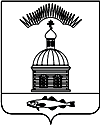 АДМИНИСТРАЦИЯ МУНИЦИПАЛЬНОГО ОБРАЗОВАНИЯ ГОРОДСКОЕ  ПОСЕЛЕНИЕ ПЕЧЕНГА ПЕЧЕНГСКОГО РАЙОНА МУРМАНСКОЙ ОБЛАСТИПОСТАНОВЛЕНИЕ От                         2017 г.							№В целях обеспечения успешного проведения «Дня России», привлечения к участию в мероприятиях праздника жителей, молодежи, подростков и детей, согласно сложившимся традициям и учитывая мнение общественностиПОСТАНОВЛЯЕТ:      1.Провести праздничные мероприятий 12 июня 2017г. в городском поселении Печенга, посвящённые «Дню России».        2. Директору муниципального казенного учреждения «Культурно - досуговый центр «Платформа»:        2.1. Произвести праздничное оформление стадиона  до 12.06.2017г.;        2.2. Обеспечить трансляцию музыки на стадионе 12.06.2017г. с 14.00 до 18.00  часов;        2.3. Организовать выступление творческих коллективов;        2.4. Обеспечить призы и подарочную продукцию для праздничных мероприятий.        3. Директору муниципального казенного учреждения  «Многофункциональный центр городского поселения Печенга» обеспечить уборку на объекте «Стадион» до 11.06.2017г.        4. Рекомендовать ОМВД России по Печенгскому району разработать мероприятия по обеспечению охраны общественного порядка на время проведения массовых мероприятий в п. Печенга  12.06.2017г. в период с 14:00 до 18:00.         5. Рекомендовать командиру в/ч 08275 п. Печенга -  обеспечить дежурство наряда: 12.06.2017г. с 14.00 до 18.00 часов во время проведения мероприятий на стадионе.         6. В целях безопасности населения запретить продажу крепких спиртных напитков в период проведения праздничных мероприятий 12.06.2017 с 14:00 до 18:00 часов во всех торговых точках, находящихся на территории г.п. Печенга.        7. Контроль за исполнением настоящего постановления оставляю за собой.        8. Настоящее постановление вступает в силу с момента его подписания.        9. Настоящее Постановление опубликовать в соответствии с Порядком опубликования (обнародования) муниципальных правовых актов органов местного самоуправления городского поселения Печенга.Глава администрации муниципального образования городское поселение Печенга                                     Н.Г.Жданова                  СОГЛАСОВАНОНачальник  финансового  отдела     «___»______2017 г. ________/___________/Начальник юридического отдела     «___»______2017 г. ________/___________/Директор МКУ «МФЦ»                         «___»______2017 г. ________/___________/Директор МКУ «КДЦ «Платформа»    «___»______2017 г. ________/___________/ Исп. Павлова А.О. Тел.(81554)76-488(доб.110)           